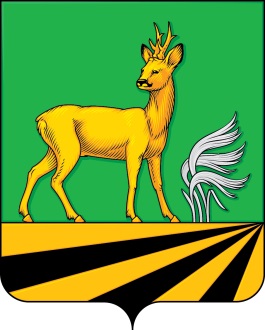 АДМИНИСТРАЦИЯМЕДВЕНСКОГО РАЙОНА КУРСКОЙ ОБЛАСТИР А С П О Р Я Ж Е Н И Е         05.02.2021                                              39-ра__________________________                 №_____         поселок  МедвенкаО назначении ответственных должностных лицВо исполнение протокола заседания рабочего совещания комитета архитектуры и градостроительства Курской области с органами местного самоуправлении и разработчиками по выполнению мероприятий «Дорожной карты» по достижению целевых показателей «Постановка на кадастровый учет земельных участков и объектов недвижимого имущества», определенных распоряжением Правительства РФ от 31.01.2017 №147-р «О целевых моделях упрощения процедур ведения бизнеса и повышения инвестиционной привлекательности субъектов Российской Федерации», от 29.01.2021 №1:1.Назначить первого заместителя Главы Администрации Медвенского района Великоцкого Н.В. ответственным должностным лицом, осуществляющим контроль за приведение нормативно-правовой базы по вопросам градостроительной деятельности в соответствие с федеральным законодательством и достоверностью предоставляемой в комитет архитектуры и градостроительства Курской области информации. 2.Контроль за выполнением настоящего постановления оставляю за собой. 3.Настоящее постановление вступает в силу со дня его подписания.Глава Медвенского района                                                                                           В.В.Катунин